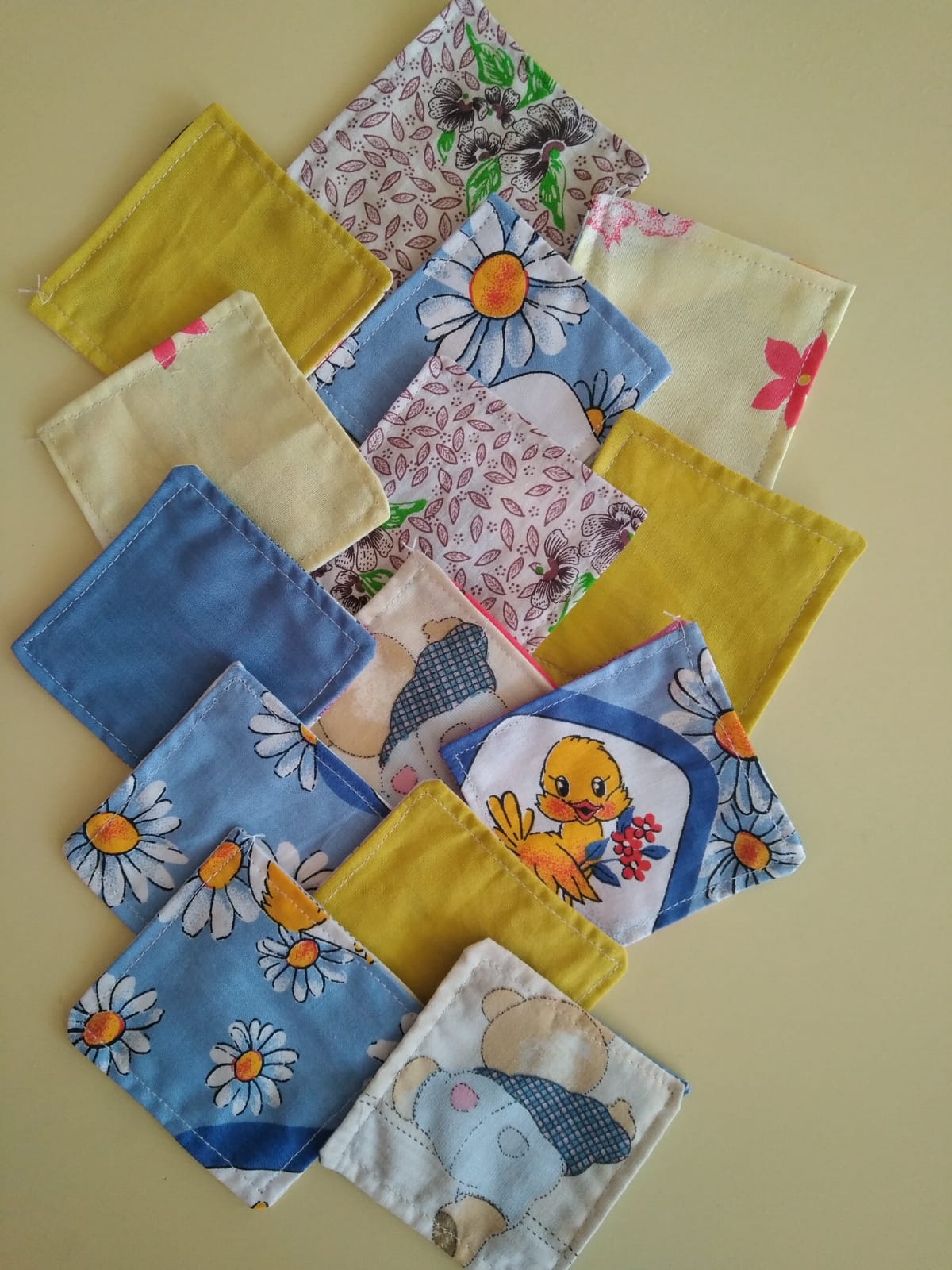 Название игрыЛоскутное одеялоВозраст детей4-5 летКоличество играющих 2-5 игроковЦель Сформировать у детей представление о лоскутном шитье, вызвать у детей интерес к истории возникновения лоскутного шитья, приобщать к культуре русского народа, к семейным традициям, воспитывать интерес к рукоделию.Материал Изделия сшитые из лоскутков ткани.Ход игрыХод игры      Введение в игровую ситуацию: Воспитатель обращает внимание детей на раздающийся плач ребенка и подключает детей к поиску.(Дети находят  кукол в кукольном уголке возле кроваток).Воспитатель: - Куколки хотят спать, а кроватки свои найти не могут, и одеяла нет, поэтому они плачут.       Игровые действия:(Дети рассматривают с воспитателем куколок, пробуют их успокоить, покачать, спеть колыбельную). Воспитатель:  Ребята послушайте, давным-давно  русские мастерицы, оставшимися после кроя рубахи или платья кусочками ткани стали украшать одежду,  удлинять детские рубашонки и, конечно шить из них лоскутные одеяла. Лоскутные одеяла были почти во всех крестьянских домах. Под лоскутным одеялом так тепло спать в холодные ночи. Лоскутное одеяльце дарили при рождении малыша, оно обязательно входило в приданное невесты. В них, как в калейдоскопе, можно было увидеть и мамино платье, и бабушкину юбку, и отцовскую рубаху. Лоскутное шитье в России имело свои особенности. Выполненные из лоскутков изделия всегда были яркими, в них обязательно присутствовал красный цвет. Лоскутные одеяла, коврики, подушечки и другие изделия не только согревали своим «разноцветьем», но и украшали скромный быт крестьян, в короткие зимние дни напоминали о солнечном лете. Давайте для наших кукол соберём лоскутное одеяло, чтобы им было тепло и плакать они не будут.       Самостоятельная игра детей:Дети собирают «лоскутное» одеяло для кукол из разноцветных лоскутков по своему выбору.        Подведение итогов игры:Воспитатель обсуждает, у кого какое одеяло получилось.      Введение в игровую ситуацию: Воспитатель обращает внимание детей на раздающийся плач ребенка и подключает детей к поиску.(Дети находят  кукол в кукольном уголке возле кроваток).Воспитатель: - Куколки хотят спать, а кроватки свои найти не могут, и одеяла нет, поэтому они плачут.       Игровые действия:(Дети рассматривают с воспитателем куколок, пробуют их успокоить, покачать, спеть колыбельную). Воспитатель:  Ребята послушайте, давным-давно  русские мастерицы, оставшимися после кроя рубахи или платья кусочками ткани стали украшать одежду,  удлинять детские рубашонки и, конечно шить из них лоскутные одеяла. Лоскутные одеяла были почти во всех крестьянских домах. Под лоскутным одеялом так тепло спать в холодные ночи. Лоскутное одеяльце дарили при рождении малыша, оно обязательно входило в приданное невесты. В них, как в калейдоскопе, можно было увидеть и мамино платье, и бабушкину юбку, и отцовскую рубаху. Лоскутное шитье в России имело свои особенности. Выполненные из лоскутков изделия всегда были яркими, в них обязательно присутствовал красный цвет. Лоскутные одеяла, коврики, подушечки и другие изделия не только согревали своим «разноцветьем», но и украшали скромный быт крестьян, в короткие зимние дни напоминали о солнечном лете. Давайте для наших кукол соберём лоскутное одеяло, чтобы им было тепло и плакать они не будут.       Самостоятельная игра детей:Дети собирают «лоскутное» одеяло для кукол из разноцветных лоскутков по своему выбору.        Подведение итогов игры:Воспитатель обсуждает, у кого какое одеяло получилось.